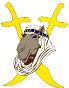 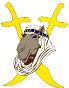 Appendix K   EMPLOYER’S INFORMATION PACKAGE         Dear Employer,Thank you for accepting the sponsorship of our student under the Work Experience Program of Peace River High School.As Work Experience Coordinator it is my responsibility to ensure that the student is prepared for their Off-Campus learning, maintain contact with employer and with the assistance of the employer, ensure that the student’s performance is evaluated.  Your efforts in providing a meaningful and safe learning environment for our student are certainly appreciated.  The meaningful work opportunities provided combined with the expectations and standards set for them, better prepare the student for their future “world of work”.Prior to being accepted as a work experience student, the student must complete:  The required Job safety module and assignments.All applicable Off-Campus Education documentation.The employer’s role in completing the Work Experience documentation is vital to ensuring that a sound, educational learning plan and course expectations are suitably in place.  I appreciate your efforts in completing the documentation as accurately as possible.  If you have any questions or concerns regarding the student or the Work Experience Program, please contact me immediately.Regards,James PobudaWork Experience Co-coordinatorWork Phone:	780-624-4221		Fax:	780-624-4048		E-Mail:pobudaj@prsd.ab.caEMPLOYER DOCUMENTATION CHECKLIST□	Student’s Responsibilities and Learning ExpectationsAccurately completed and signed by Employer.□	WeeklyCompleted by the student but must be signed by the supervisor weekly.□	Final Employer’s Evaluation (completed at the end of the placement period)Accurately completed and signed by Employer.IMPORTANT EMPLOYER INFORMATION Under the category of Off-Campus Education, Work Experience has a few important and significant expectations and guidelines for employers.  The expectations and guidelines are to help ensure the success and safety of the student during their Work Experience placement.OBJECTIVE	The purpose of career exploration is to give the student an opportunity to participate in meaningful work and to develop acceptable work habits in a business environment.         DESCRIPTION	Students can complete 75 hours of work for 3 credits, 125 hours for 5 credits, or 250 hours for 10 credits. LABOUR	Employers’ participation in the work experience program should in no way affect their normal hiring practices. WCB COVERAGE	Workers’ Compensation coverage is provided for student workers by Alberta Education.  Through the duration of their Work Experience placement, the student is considered to be “a worker” of the Government of Alberta for purposes of Workers’ Compensation.  In the event of an accident, the student would be unable to sue the employer.  All accidents must be reported immediately to the Work Experience Coordinator.  (Please see attached injury protocol.)HOURS OF WORK	Students may work between 7:00 a.m. and 10:00 p.m. on any day of the week. Employers’ exemption from minimum wage legislation and students’ coverage by Workers’ Compensation apply only during these hours.  Hours worked beyond these are subject to regulation by the Employment Standards Act.        AGREEMENT	Employers enter into an agreement with the student, the student’s parents or guardians and the Peace River School Division School Board, covering the period of employment.  The employer, for reference, should retain one copy of the completed agreement.DUTIES	Student’s duties should be discussed and agreed to by the employer, the student and the Teacher-Coordinator.  A job description sheet should be completed during the interview.        SUPERVISION	The student is to be appropriately supervised and monitored during each work shift.  The teacher-coordinator will visit the work site.SAFETY	The student is provided with appropriate safety course/orientation related to job responsibilities and work site environment.         EVALUATION	Employers are requested to complete the Student’s Evaluation upon completion of hours, discuss it with the student and return the evaluation to the school Coordinator.  Generally, evaluations are to be performed upon completion of the work placement.THANKS TO YOU AND YOUR STAFF FOR THE TIME AND EFFORT DONATED TO THIS PROGRAMJames PobudaWork Experience Coordinator             Phone:  780-624-4221                 			    Fax:   780-624-4048                               E-mail: pobudaj@prsd.ab.caAppendix LTIPS FOR WORKPLACE SUPERVISORS1.	Discuss work expectations with the student.2.	Discuss company rules and regulations with the students.3.	Assign specific work to the student.4.	Increase the student’s responsibilities gradually.5.	Provide regular feedback to the student on his/her work performance.6.	Evaluate the student as an entry-level employee.7.	Complete the evaluation form promptly and discuss it with the student.8.	Contact the teacher-coordinator if the studentHas a problem, which the school needs to resolve.Disobeys or ignores company rules or regulations.Is absent from work without having contacted you.Is injured at work.Is not desired as a work study/work experience participant.WORK EXPERIENCE INJURY PROCEDURE   In the event that an injury occurs to the Work Experience student you are supervising on the job site, please follow this procedure.  First and foremost, please ensure that the student receives immediate first aid and/or medical treatment.     Injury to the StudentStudent reports injury                                                   to Employer and Work                                                   Experience CoordinatorMedical treatment providedParent contacted                                                    Employer completes                                                  “Employer’s Report of       Student completes “Worker’s                                    Injury” or “Occupational      Report of Injury” or “Occupational                                   Disease Form”                                                                           Disease Form”                                                            (do not insert account                                                                                                                        number)                                                                                                                                         Reports forwardedimmediately toWork ExperienceCoordinatorFax: 780-624-4048     Work Experience Coordinator:Check accuracy of reportsInserts Alberta Education’s claim number  Signs name and adds “on behalf of ALBERTA EDUCATION”Faxes both completed forms within 72 hours of accident to:-   Curriculum Sector (780) 422-3745 and-   Workers’ Compensation Board (780) 427 -5863    Maintains original copies of forms Consults with employer on preventing similar incidents from occurring TO BE COMPLETED BY WORKPLACE SUPERVISOR Student Responsibilities & Learning ExpectationsStudent Duties and ResponsibilitiesPlease give a detailed description of the duties this student will be responsible for at this work site – point form is preferable.Student’s Learning PlanPlease list the workplace skills, attitudes and knowledge that the student possesses that enabled them to be hired for their job position.TO BE COMPLETED BY WORKPLACE SUPERVISOR Appendix IWhat job training and/or safety training has the student completed to date?What special training will the student complete in the next  □  75  □  125  □  250 hours of work?What workplace skills, attitudes, and knowledge do you want the student to develop or improve upon during the next  250 hours of work?Will your business pay?1.	Regular wage	_________	4.	Honorarium	_________2.	$1.00 per hour	_________	5.	No wage 	_________3.	Other (tools, gift certificates,	_________	merchandise discounts, etc.)NOTE:Inform the work experience coordinator if the major job duties change significantly during the work experience placement.Please provide the student with a one or two week work schedule.  Our school recommends the student work approximately 8-10 hours per week.Supervisor’s Signature:  ______________________________	Date: ______________________Student Signature: __________________________________	Date: ______________________Teacher Signature:  _________________________________	Date: ______________________WORK EXPERIENCE PROGRAM AGREEMENTProgram:Work Experience Education is a program which is expected to broaden the student's knowledge and provide an opportunity for the individual to develop and practice skills in a real working environment.Some expectations for the course are that the individual will:a)	have an opportunity to participate in meaningful workb)	gain an understanding of the importance of developing acceptable work habits, good grooming,      and need for self-disciplinec)	develop an understanding of positive attitudes for getting along with peopled)	learn about the organization of business and the relationships of employee to employer, unions,      and government through direct contact with these agencies.Please Check Appropriate Course Designation:Work Experience 15/25/35 _____   Workplace Readiness/Practicum_____   Special Project Credits _____
(please circle appropriate W.E.  level)
Work Experience with Cadets/Canadian Forces (reserves) _____        RAP _____        Work Study _____Green Certificate _____Parties to the Agreement:PLEASE NOTE:This is a legal document, please be sure to complete it clearly and completely.  PLEASE PRINT.                                                                                            Appendix H1.  Employment	The student worker agrees to enter the employ of the employer and the employer                                     agrees to employ and supervise the student worker.2.  Duties	The student worker agrees to perform for the employer the duties included in                                     the job description as determined by the employer.3.  Report Forms,     Visits	The Board shall keep the employer supplied with forms for reports by the employer                                     to the Board concerning the work and conduct of the student worker.  The Board reserves the right to visit the student worker to assist in the educational aspects of the program.4.  Workers'     Compensation	The parties are aware of the terms and conditions concerning the aforesaid employment                                     and the Workers' Compensation Act (Alberta).5.  Indemnity	In consideration of the Board having arranged for the work experience herein                                     	described, the undersigned parent or guardian agrees, and if more than one execute                                   	this agreement, they agree jointly and severally with the Board to save harmless and                                     	indemnify the Board with respect to any expense, costs or liability arising out of any                                     	damage or injury occurring or alleged to occur in or in connection with the aforesaid                                     employment and with respect to any damage or other claim.6.  Termination	Any party to this agreement may terminate it by giving notice of termination by registered mail to the other parties at the addresses shown in the agreement.7.  Other Employees	The student worker will not replace any regular or casual employees of the employer.8.  Insurance	The Board maintains insurance with respect to its liability and that of the student                                      workers  under this program.  The employer has the right to inspect the policy of                                     insurance from time to time in effect.9.  Effective Period     and Hours	This agreement shall, unless otherwise terminated, be effective from                                     ______________________, 2012 until ____________________ 2013.                                     Working hours shall be from ________________ to ___________________.10.  Employment Outside       of the Program	In the event the student shall be employed by the employer outside of the scope of                                    	this agreement, the employer and the employee are subject to provincial employment                                    legislation, the regulations and order thereunder.___________________________   ____________   _________________________     _____________Signature of Student Worker             Date                    Signature of Parent/Guardian           Date___________________________    ____________  _________________________       ____________Signature of Employer		          Date                   Signature of Board Representative    DateThe student, employer and school should retain a copy of this form.  The work agreement lays out the conditions for the work experience and binds the parties to the terms of the agreement.STUDENTJOB TITLECOMPANY NAMEADDRESS & POSTAL CODESUPERVISOR (S)PHONE #: _________________ FAX #: _________________E-MAIL: ___________________________________________1.	2.3.4.Workplace SkillsAttitudesKnowledgeWorkplace SkillsAttitudesKnowledge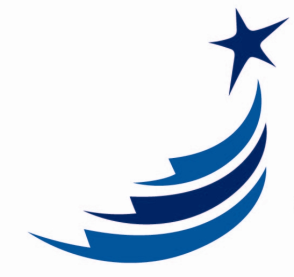                                                                                                                                  Appendix HPEACE RIVER SCHOOL DIVISION NO. 1010018 – 101 St., PH:  624-3601    FAX:  624-5941Name of Student:Address:Phone Number:Student's Job Title:Student's Job Title:Student's Job Title:Name of Employer-Firm Name:Address:Phone Number:Name of Supervising Officer:Name of Supervising Officer:Phone Number: